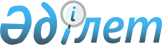 Реттелетін нарық субъектісінің өндіру (өткізу) көлемдері, табыстылық деңгейі және өндірілетін (өткізілетін) тауарлардың (жұмыстардың, көрсетілетін қызметтердің) босатылу бағалары туралы ай сайынғы ақпараттың нысанын бекіту туралы
					
			Күшін жойған
			
			
		
					Қазақстан Республикасы Табиғи монополияларды реттеу агенттігі төрағасының 2013 жылғы 27 маусымдағы № 187-НҚ бұйрығы. Қазақстан Республикасының Әділет министрлігінде 2013 жылы 29 шілдеде № 8587 тіркелді. Күші жойылды - Қазақстан Республикасы Ұлттық экономика министрінің 2017 жылғы 1 ақпандағы № 36 (алғашқы ресми жарияланған күнінен бастап қолданысқа енгізіледі) бұйрығымен.
      Ескерту. Күші жойылды – ҚР Ұлттық экономика министрінің 01.02.2017 № 36 (алғашқы ресми жарияланған күнінен бастап қолданысқа енгізіледі) бұйрығымен.

      Ескерту. Бұйрықтың тақырыбы жаңа редакцияда - ҚР Ұлттық экономика министрінің 12.12.2015 № 767 (алғаш ресми жарияланған күнінен кейін күнтізбелік он күн өткен соң қолданысқа енгізіледі) бұйрығымен.
       Табиғи монополиялар және реттелетін нарықтар туралы" 1998 жылғы 9 шілдедегі Қазақстан Республикасы Заңы 7-3-бабының 1) тармақшасына және "Мемлекеттік статистика туралы" 2010 жылғы 19 наурыздағы Қазақстан Республикасы Заңының 16-бабы 3-тармағының 2) тармақшасына сәйкес, БҰЙЫРАМЫН:
      Ескерту. Кіріспе жаңа редакцияда - ҚР Ұлттық экономика министрінің 12.12.2015 № 767 (алғаш ресми жарияланған күнінен кейін күнтізбелік он күн өткен соң қолданысқа енгізіледі) бұйрығымен.


       1. Ай сайынғы ақпараттың мынадай:
      1) осы бұйрыққа 1-қосымшаға сәйкес нысан бойынша, реттелетін нарық субъектісінің темір жол көлігі, азаматтық авиация, порт қызметі саласында өндіру (өткізу) көлемдері, кіріс деңгейі және өндірілетін (өткізілетін) тауарлардың (жұмыстардың, қызметтердің) босатылу бағалары туралы;
      2) осы бұйрыққа 2-қосымшаға сәйкес нысан бойынша, реттелетін нарық субъектісінің электрмен жабдықтау саласында өндіру (өткізу) көлемдері, кіріс деңгейі және өндірілетін (өткізілетін) тауарлардың (жұмыстардың, қызметтердің) босатылу бағалары туралы;
      3) осы бұйрыққа 3-қосымшаға сәйкес нысан бойынша, реттелетін нарық субъектісінің мұнай өнімдерін өндіру саласында өндіру (өткізу) көлемдері, кіріс деңгейі және өндірілетін (өткізілетін) тауарлардың (жұмыстардың, қызметтердің) босатылу бағалары туралы;
      4) осы бұйрыққа 4-қосымшаға сәйкес нысан бойынша, реттелетін нарық субъектісінің газ саласында өндіру (өткізу) көлемдері, кіріс деңгейі және өндірілетін (өткізілетін) тауарлардың (жұмыстардың, қызметтердің) босатылу бағалары туралы нысандары бекітілсін.
      2. "Ақпарат нысандарын бекіту туралы" Қазақстан Республикасы Табиғи монополияларды реттеу агенттігі төрағасының 2010 жылғы 30 сәуірдегі № 138-НҚ бұйрығының (нормативтік құқықтық актілерді мемлекеттік тіркеу тізілімінде 6280 нөмірімен тіркелген, "Егемен Қазақстан" газетінде 2011 жылғы 31 наурызда № 116-119 (26521) нөмірінде жарияланған) күші жойылды деп танылсын.
      3. Қазақстан Республикасы Табиғи монополияларды реттеу агенттігінің Стратегиялық жоспарлау және жиынтық талдау департаменті (А.В. Мартыненко):
      1) осы бұйрықты Қазақстан Республикасы Әділет министрлігінде заңнамада белгіленген тәртіппен мемлекеттік тіркеуді;
      2) осы бұйрықты бұқаралық ақпарат құралдарында ресми жариялағаннан кейін Қазақстан Республикасы Табиғи монополияларды реттеу агенттігінің интернет-ресурсында жариялауды қамтамасыз етсін.
      4. Қазақстан Республикасы Табиғи монополияларды реттеу агенттігінің Әкімшілік жұмысы департаменті (С.П. Базарбаев) осы бұйрық Қазақстан Республикасы Әділет министрлігінде мемлекеттік тіркелгеннен кейін:
      1) оны белгіленген тәртіппен бұқаралық ақпарат құралдарында ресми жариялауды қамтамасыз етсін;
      2) оны Қазақстан Республикасы Табиғи монополияларды реттеу агенттігінің құрылымдық бөлімшелері мен аумақтық органдарының назарына жеткізсін.
      5. Осы бұйрықтың орындалуын бақылау Қазақстан Республикасы Табиғи монополияларды реттеу агенттігі төрағасының орынбасары А.Ж. Дүйсебаевқа жүктелсін.
      6. Осы бұйрық алғаш ресми жарияланған күнінен кейін күнтізбелік он күн өткен соң қолданысқа енгізіледі.
      "КЕЛІСІЛДІ:" 
      Қазақстан Республикасы 
      Статистика агенттігінің 
      төрағасы 
      __________ Ә. Смайылов 
      2013 жылғы 3 шілде
       нысан
      Реттелетін нарық субъектісінің темір жол көлігі,
      азаматтық авиация, порт қызметі саласында 
      __________________________
      (субъект атауы, БСН)
       201_ жылғы _______ өндіру (өткізу) көлемдері, кіріс деңгейі
      (ай)
       және өндірілетін (өткізілетін) тауарлардың (жұмыстардың,
      қызметтердің) босатылу бағалары туралы ақпарат
      Ескерту * 2-8-бағандар бойынша ақпарат филиалдар, хабарламалар түрлері, жұмыс түрлері бойынша ұсынылады.
      Қысқартылған сөздер:
      БСН – Бизнес-сәйкестендіру нөмiрi;
      ЭҚТЖ – Экономикалық қызмет түрлерінің жалпы жіктеуіші.
      Қолы __________________
      (ұйым басшысы)
      Қолы __________________
      (бас бухгалтер) 
      М. О.
      Ескерту. 2-қосымша жаңа редакцияда - ҚР Ұлттық экономика министрінің 12.12.2015 № 767 (алғаш ресми жарияланған күнінен кейін күнтізбелік он күн өткен соң қолданысқа енгізіледі) бұйрығымен.
       нысан
      Реттелетін нарық субъектісінің электрмен жабдықтау саласында
      ____________________________
      (субъект атауы, БСН)
      201_ жылғы _________ өндіру (өткізу) көлемдері, қірістілік деңгейі
      (ай) 
      және өндірілетін (өткізілетін) тауарлардың (жұмыстардың, көрсетілетін
      қызметтердің) босатылу бағалары туралы ақпарат
      кестенің жалғасы
      *- өңірлердегі босату тарифіне қабылданған саралауға байланысты
      Қысқартылған сөздер:
      БСН – Бизнес-сәйкестендіру нөмiрi;
      ЭҚЖЖ – Экономикалық қызметтің жалпы жіктеуіші.
      Қолы __________________
      (ұйым басшысы)
      Қолы __________________
      (бас бухгалтер) 
      М.О (болған жағдайда)
       нысан
      Реттелетін нарық субъектісінің мұнай өнімдерін өндіру саласында
      ___________________________________________ 201_ жылғы _________
      (субъект атауы, БСН) (ай) 
      өндіру (өткізу) көлемдері, кіріс деңгейі және өндірілетін
      (өткізілетін) тауарлардың (жұмыстардың, қызметтердің) босатылу
      бағалары туралы ақпарат
      Қысқартылған сөздер:
      БСН – Бизнес-сәйкестендіру нөмiрi;
      ЭҚТЖ – Экономикалық қызмет түрлерінің жалпы жіктеуіші.
      Қолы __________________
      (ұйым басшысы)
      Қолы __________________
      (бас бухгалтер)
      М.О.
       нысан
      Реттелетін нарық субъектісінің газ саласында
      ___________________________________ 201_ жылғы _________
      (субъект атауы, БСН) (ай) 
      өндіру (өткізу) көлемдері, кіріс деңгейі және өндірілетін
      (өткізілетін) тауарлардың (жұмыстардың, қызметтердің)
      босатылу бағалары туралы ақпарат
      Ескерту: ақпарат филиалдарға бөле отырып ұсынылады.
      Қысқартылған сөздер:
      БСН – Бизнес-сәйкестендіру нөмiрi;
      ЭҚТЖ – Экономикалық қызмет түрлерінің жалпы жіктеуіші.
      Қолы __________________
      (ұйым басшысы)
      Қолы __________________
      (бас бухгалтер)
      М.О.
					© 2012. Қазақстан Республикасы Әділет министрлігінің «Қазақстан Республикасының Заңнама және құқықтық ақпарат институты» ШЖҚ РМК
				
Төраға
М. ОспановҚазақстан Республикасы
Табиғи монополияларды
реттеу агенттігі төрағасының
2013 жылғы 27 маусымдағы
№ 187-НҚ бұйрығына
1-қосымша
ЭҚТЖ бойынша қызмет атауы
Көлемдер
Көлемдер
Баға (ҚҚС-сыз)
Баға (ҚҚС-сыз)
Кіріс деңгейі
Кіріс деңгейі
Кіріс деңгейі
ЭҚТЖ бойынша қызмет атауы
Нақты көріністе көрсетілетін қызметтер (жұмыстар) көлемі
Ақшалай көріністе көрсетілетін қызметтер (жұмыстар) көлемі
Теңгеге шаққанда негізделген баға
Теңгеге шаққанда босату бағалары
Теңгеге шаққанда қызмет (жұмыс) көрсетуден кірістер
Теңгеге шаққанда қызмет (жұмыс) көрсетуден шығыстар
Табыстылық деңгейі, %
1
2
3
4
5
6
7
8Қазақстан Республикасы
Табиғи монополияларды
реттеу агенттігі төрағасының
2013 жылғы 27 маусымдағы
№ 187-НҚ бұйрығына
2-қосымша
ЭҚТЖ бойынша көрсетілетін қызмет атауы
Өткізу көлемдері (кв. сағ.)
Өткізу көлемдері (кв. сағ.)
Өткізу көлемдері (кв. сағ.)
Өткізу көлемдері (кв. сағ.)
Өткізу көлемдері (мың теңге)
Өткізу көлемдері (мың теңге)
Өткізу көлемдері (мың теңге)
Өткізу көлемдері (мың теңге)
ЭҚТЖ бойынша көрсетілетін қызмет атауы
Барлығы
оның ішінде тұтынушылар топтары бойынша
оның ішінде тұтынушылар топтары бойынша
оның ішінде тұтынушылар топтары бойынша
Барлығы
оның ішінде тұтынушылар топтары бойынша 
оның ішінде тұтынушылар топтары бойынша 
оның ішінде тұтынушылар топтары бойынша 
ЭҚТЖ бойынша көрсетілетін қызмет атауы
Барлығы
Заңды тұлғалар
Жеке тұлғалар*
Жеке тұлғалар*
Барлығы
Заңды тұлғалар
Жеке тұлғалар*
Жеке тұлғалар*
ЭҚТЖ бойынша көрсетілетін қызмет атауы
Барлығы
сараланбаған босату тарифі бойынша
Тұтыну көлемдері бойынша
Тәулік зоналары бойынша
Барлығы
сараланбаған босату тарифі бойынша
Тұтыну көлемдері бойынша
Тәулік зоналары бойынша
1
2
3
4
5
6
7
8
9
Босату бағасы, теңге (ҚҚС-сыз)
Босату бағасы, теңге (ҚҚС-сыз)
Босату бағасы, теңге (ҚҚС-сыз)
Босату бағасы, теңге (ҚҚС-сыз)
Кірістілік деңгейі
Кірістілік деңгейі
Кірістілік деңгейі
Барлығы
оның ішінде тұтынушылар топтары бойынша 
оның ішінде тұтынушылар топтары бойынша 
оның ішінде тұтынушылар топтары бойынша 
Шығыстар, мың. теңге
Реттеліп көрсетілетін қызметтерден кірістер, мың теңге
Кірістілік деңгейі, %
Барлығы
Заңды тұлғалар
Жеке тұлғалар*
Жеке тұлғалар*
Шығыстар, мың. теңге
Реттеліп көрсетілетін қызметтерден кірістер, мың теңге
Кірістілік деңгейі, %
Барлығы
сараланбаған босату тарифі бойынша
Тұтыну көлемдері бойынша
Тәулік зоналары бойынша
Шығыстар, мың. теңге
Реттеліп көрсетілетін қызметтерден кірістер, мың теңге
Кірістілік деңгейі, %
10
11
12
13
14
15
16Қазақстан Республикасы
Табиғи монополияларды
реттеу агенттігі төрағасының
2013 жылғы 27 маусымдағы
№ 187-НҚ бұйрығына
3-қосымша
 

 

ЭҚТЖ бойынша қызмет атауы
Өндіру көлемдері 
Өндіру көлемдері 
1 тонна мұнайды қайта өңдеу құны, теңгемен (ҚҚС-сыз)
Кіріс деңгейі
Кіріс деңгейі
Кіріс деңгейі
 

 

ЭҚТЖ бойынша қызмет атауы
нақты көріністе

(тонна)
ақшалай көріністе

(теңге)
1 тонна мұнайды қайта өңдеу құны, теңгемен (ҚҚС-сыз)
Қызметтер (жұмыстар) көрсетуден түскен кіріс, теңгемен
Қызметтер, (жұмыстар) көрсетуге

кеткен

шығындар,

теңгемен
Кіріс

деңгейі, %
1
2
3
4
5
6
7Қазақстан Республикасы
Табиғи монополияларды
реттеу агенттігі төрағасының
2013 жылғы 27 маусымдағы
№ 187-НҚ бұйрығына
4-қосымша
ЭҚТЖ бойынша қызмет атауы
Өткізу көлемі

(мың текше м)
Өткізу көлемі

(мың текше м)
Өткізу көлемі

(мың текше м)
Өткізу көлемдері (мың теңге)
Өткізу көлемдері (мың теңге)
Өткізу көлемдері (мың теңге)
Босатылу бағалары теңгемен (ҚҚС-сыз)
Босатылу бағалары теңгемен (ҚҚС-сыз)
Босатылу бағалары теңгемен (ҚҚС-сыз)
Кіріс деңгейі
Кіріс деңгейі
Кіріс деңгейі
ЭҚТЖ бойынша қызмет атауы
барлығы
оның ішінде тұтынушылар топтары бойынша 
оның ішінде тұтынушылар топтары бойынша 
барлығы
оның ішінде тұтынушылар топтары бойынша 
оның ішінде тұтынушылар топтары бойынша 
барлығы
оның ішінде тұтынушылар топтары бойынша
оның ішінде тұтынушылар топтары бойынша
Қызметтер (жұмыстар) көрсетуден түскен кіріс, теңгемен
Қызметтер, (жұмыстар) көрсетуге

кеткен

шығын, теңгемен
Кіріс деңгейі, %-бен
барлығы
халық
заңды тұлғалар
барлығы
халық
заңды тұлғалар
барлығы
халық
заңды тұлғалар